Vorstenbossche Boys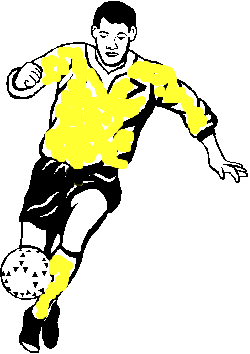 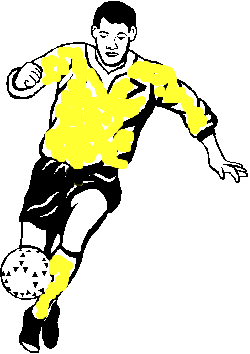 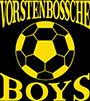 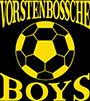 JeugdafdelingInformatiebulletin voor nieuwe leden.AlgemeenAllereerst heten wij u van harte welkom bij onze vereniging. Een vereniging waar u zich snel thuis zult voelen.Naast het beoefenen van de voetbalsport vinden wij het belangrijk dat plezier boven aan staat.Onze vereniging is in 1959 opgericht en heeft meer dan 400 leden waarvan ongeveer 160 jeugdleden. Dit zijn 15 jeugdteams en 8 senioren teams op zondag en nog 4 senioren teams die op vrijdag wedstrijdjes spelen, waarmee het één van de grootste verenigingen van ons dorp is. Onze vereniging wordt geleid door een bestuur met zeven leden. Daarnaast zijn er diverse commissies, waaronder het Jeugdbestuur. Deze laatste regelt alle zaken voor de jeugdafdeling. Bij de jeugdafdeling hebben de jeugdtrainers en – leiders de verantwoordelijkheid voor de door hen getrainde/begeleide jeugdteams. Het Jeugdbestuur wordt hierbij ondersteund door de TC(technische Commissie) ClubkleurenDe clubkleuren van onze vereniging zijn GEEL/ZWART. Het tenue bestaat uit een geel shirt, zwarte broek en gele kousen. Het shirt wordt door de vereniging beschikbaar gesteld. De kousen, broek en voetbalschoenen dienen door de spelers/speelsters zelf te worden aangeschaft.Contributie De contributie bedraagt voor de pupillen (jeugdteams meiden en jongens onder 13 tot en met onder 6) €32,00 per half jaar dus €64,00 per seizoen. voor de junioren (jeugdteams meiden en jongens onder 19 tot en met onder 14) €42,00 per half jaar is dus €84,00 per seizoen . De contributie is inclusief het wasgeld voor de voetbalshirts. U wordt vriendelijk verzocht de contributie via automatische bankoverschrijving per kwartaal te betalen. Bij beëindiging van het lidmaatschap dient u er zelf voor te zorgen dat de automatische afschrijving wordt stopgezet. De contributie dient telkens bij het begin van het kwartaal te worden voldaan. Als je een lidmaatschap aan gaat telt dit voor het hele seizoen.SupportersclubOnze vereniging kent ook een supportersclub. Deze steekt onze vereniging daar waar mogelijk is de helpende hand toe en organiseert ook eigen activiteiten zoals fietstochten, sinterklaas / jeugdbingo, spelmiddagen, pupil van de week etc. Wekelijks geven zij het supportersblad ‘het geel-zwartje’ uit, waarin wedstrijdverslagen, programma en andere informatie staat. Dit blad ontvangt iedereen die voetbalt en die binnen Vorstenbosch woont. Verder zullen er op woensdag enkele boekjes in het secretariaat liggen voor leden die buiten Vorstenbosch wonen. Deze mogen dan meegenomen worden voor thuis als je dit de leiders vraagt.Trainingen en wedstrijdprogramma jeugdafdelingDe teams onder 7 tot en met onder 9 traint eenmaal per week. De andere jeugdteams trainen tweemaal per week. De trainingstijden en de teamindeling worden tijdig voor aanvang van het seizoen bekend gemaakt op de website. De wedstrijden worden meestal zaterdags gespeeld; de pupillen (jeugdteams meiden en jongens onder 13 tot en met onder 7) spelen zaterdagvoormiddag en de junioren (jeugdteams meiden en jongens onder 19 tot en met onder 15) op zaterdagmiddag. De spelers worden een kwartier voor aanvang van de training verwacht om te kleden.Indien een speler, om welke reden dan ook niet de training kan bijwonen of verhinderd is voor de wedstrijd, dient hij/zij hiervan tijdig zijn leider/trainer in kennis te stellen.WedstrijdprogrammaHet wedstrijdprogramma wordt wekelijks bekend gemaakt in het voetbalboekje ook op onze website www.vorstenbosscheboys.nl  onder tabblad programma jeugd staat het programma. Programma op website is leidend omdat we dit iedere dag nog kunnen aanpassen. Dus bij onduidelijkheden altijd wat op de website staat aanhouden. Verder is er ook een app (  voetbal.nl)  te downloaden met de gegevens van jouw team of van het team van jouw kind.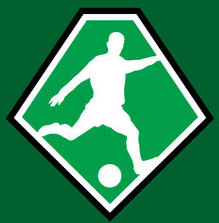 In de winterstop of aan het begin van het seizoen als er nog geen voetbalboekje uit komt is het programma te vinden in de parochieberichten en website op de voetbalapp. Ook afgelastingen(wedstrijden en trainingen) worden middels een via een aangemaakte app door de leiders/trainers bekend gemaakt. Ook wordt dit op de website vermeld. Bij algehele afgelasting door de KNVB staat ook op teletekst pagina 603. Wij zijn zuid 2 en de jeugd valt onder B categorieVervoerAan het begin van het seizoen zal er door een leider van het team een rijschema gemaakt worden. Hierin is aangegeven wanneer er van je verwacht wordt dat je mee rijdt naar een uitwedstrijd. Wij vertrouwen erop dat tijdens de rit verantwoordelijk gereden wordt en spelers en leiders alleen plaats nemen in voor hen geschikte zitplaatsen (natuurlijk met gordel). Kun je op de aangegeven datum en tijd niet rijden regel zelf ander vervoer of wissel met een andere ouder, is dit echt niet mogelijk neem contact op met een leider.Enkele richtlijnen/tips aangaande kleding en benodigdheden voor, tijdens en na het voetballen/trainen.Voor het voetballen en trainen:Nog geen voetbalspullen, zoveel mogelijk gewone kleding.Wel kleding die gemakkelijk aan en uit gaat, dit vooral bij de allerkleinsten omdat deze groep zichzelf nog niet helemaal aan en uit kunnen kleden.De leiders helpen natuurlijk daar waar nodig, maar hebben ook tijd nodig voor andere zaken, zoals bijv. het invullen van formulieren en het toezicht houden op de gehele groep.Laat ze nooit thuis de voetbalschoenen aandoen omdat dit gevaarlijk kan zijn op de fiets en schade kan veroorzaken aan de auto’s bij de uitwedstrijden.Tijdens de wedstrijdGeheel zwarte broek.Shirt krijgen ze van de club.Kousen, effen geel, tot kniehoogte.Goed passende scheenbeschermers, dus niet te lange, die onder tegen de knie drukken, welke voorzien zijn van een enkel- en achillespeesbeschermer.Goed passende voetbalschoenen met veel noppen voor een goed draagvlak om omslaan te voorkomen. Geen schoenen met aluminium noppen.Geen kettingen, horloges, oorbellen, ringen of armbanden. Dit om verlies maar zeker ook om verwondingen bij andere spelers te voorkomen.De spelers dienen een trainingspak bij te hebben. Dit is nodig als zij wissel zijn.Tijdens de trainingVoor de training geldt ongeveer hetzelfde, alleen hebben ze dan geen shirt van de club, ook de kleuren zijn niet belangrijk.Bij minder mooi weer is het beter dat de kinderen een trainingspak aandoen.Indien er een activiteit in een gymzaal is georganiseerd moeten de kinderen gymschoenen dragen.			                             (geen gymschoenen met zwarte zolen!!!)Voor spelers van jeugdteams meiden en jongens onder 13 tot en met onder 7 is het verplicht om een lange trainingsbroek en jas aan te hebben tijdens de trainingen als de klok verzet wordt naar wintertijd. Dit is dus in oktober. Als de klok weer verzet wordt naar zomertijd( in maart) mogen deze spelers weer een korte broek aan en in shirtje met korte mouwen trainenNa de wedstrijd / training Douchen (met uitzondering van een vooraf aan de leiders / trainers duidelijke reden) is verplicht. Hiervoor dient men de benodigdheden bij zich te hebben en daarbij zijn de volgende zaken belangrijk:badslippers i.v.m. hygiëne verplichtschoon ondergoed en schone sokkenhanddoekeventueel shampoo Waarom stellen wij douchen verplichtHygiëne; de verzorging van het lichaam is één van de belangrijkste dingen in ons leven. Zeker na het sporten wanneer een kind nat bezweet is.Als het kind na het sporten niet doucht en zo naar huis fietst is de kans op een kou vatten aanzienlijk groter.Een warme douche is na een flinke inspanning een weldaad voor het lichaam.Zeker ook zo belangrijk is dat de kinderen zich voor, tijdens en na het douchen kunnen uiten over het trainen of de wedstrijd. Bovendien voorkom je hiermee dat een speler zich afzondert van de rest, door meteen naar huis te gaan.Ook is gebleken dat een kind dat van jongs af aan gewoon samen met de andere doucht, later ook minder schaamtegevoelens heeft.Tips voor onderhoud van voetbalschoenenLaat de kinderen de iedere keer na het trainen of voetballen de voetbalschoen schoon maken op de daarvoor speciaal gemaakte borstels bij de kleedlokalen.voetbalschoenen in een plastic zak mee naar huis nemen.Verwijder thuis zo snel mogelijk het overige zand en grasresten van de schoen d.m.v. een borstel of handveger. Zijn de schoenen door en door nat en smerig dan kun je ze ondersteboven, zodat er geen water inloopt, onder de kraan afspoelen. Laat ze daarna drogen in bijv. een berging of hal. Nooit op de verwarming of voor de kachel zetten, omdat ze dan te hard en stug worden door het te snel opdrogen.Probeer voetbalschoenen in oorspronkelijke vorm te houden. Een uitstekend hulpmiddel hierbij zijn bijv. ’n schoenspanner, ook oude kranten in de schoenen voldoet goed..Gevonden kleding / voorwerpenAls je kind iets vergeten of verloren is tijdens de trainingen of wedstrijden kun je aan de trainer vragen of hij/zij iets gevonden heeft. Verder staat er in de wedstrijdkast in de gang bij de kleedlokalen een kist met kleding en andere voorwerpen die gevonden zijn. Vraag het aan de trainers/ leiders of aan de zaterdagdienst op zaterdag of daar misschien het verloren artikel tussen ligt. Worden de spullen na een bepaalde tijd niet opgehaald, worden deze spullen in de kleding container gegooid. Advies is om in de label van de trainingsspullen een telefoonnummer of naam te zetten dit zorgt er voor dat de spullen eerder terugkomen bij de rechtmatige eigenaar.Belangrijke andere activiteitenNaast de competitie en beker wordt er door de KNVB of door de club nog andere dingen georganiseerd.Zaalvoetballen  KNVBTijdens de winterstop zal deze competitie plaatsvinden op zaterdag  vanaf  begin januari tot aan de start van de voorjaarscompetitie. Zeer waarschijnlijk niet ieder weekend maar dat is nog niet bekend. Dit is optioneel en wordt in overleg met de trainers leiders beslist.Zaalvoetballen vanuit de SupportersclubDe Supportersclub van Vorstenbossche Boys huurt ieder jaar een sporthal voor een dag en op deze dag mogen de spelers onderling wedstrijdje spelen. Dit is meestal op een zaterdag eind december.AfsluitdagIeder jaar na de competitie houden we onze jaarlijkse afsluit dag. Hierop worden door de jongste voetballertjes een wedstrijdje gepeeld tegen de ouders. Verder worden er spelletjes gespeeld, penalty’s genomen en wordt de  sportman / vrouw van het jaar bekend gemaakt. Deze wordt in juni gehouden.ToernooienNa het seizoen worden er toernooien gespeeld. Voor ieder team proberen we minimaal 1toernooi te regelen of dit moet anders worden aangegeven door de leiders/trainers.KampVoor jeugdteams meiden en jongens onder 13 tot en met onder 7 wordt er jaarlijks een kamp gehouden. Deze zal in juni gehouden worden nadat de competitie  klaar is.VrijwilligerswerkOp onze club wordt met heel veel vrijwilligers gewerkt. Zoals trainers/ leiders(zorgen ervoor dat onze jeugd kunnen voetballen) onderhoudscommissie(houden het sportpark schoon en onderhouden het), Technische Commissie(zorgen ervoor dat onze scheidrechter en leiders/trainers cursussen kunnen volgen), Scheidrechters, spelleiders  En nog veel meer. We hebben altijd vrijwilligers nodig want velen handen maken licht werk. Als je iets voor de club wilt betekenen als vrijwilligers dan horen wij dat heel graagWebsiteDe Vorstenbossche boys hebben ook een website. Op deze website kun je van alles vinden. Van historie van de club, verder gegevens van de club. Teamgegevens zoals programma, of stand indien van toepassing, belangrijke info, periodestanden en emailadressen van verschillende commissies. De link is www.vorstenbosscheboys.nl. Nog even dit……..Omdat doorgaans jonge kinderen niet altijd even zuinig zijn op hun fiets gebeurt het wel eens dat de verlichting het begeeft. Een regelmatige controle is hierbij erg belangrijk voor een veilige thuiskomst.Bij eventuele vragen en of opmerkingen kun je altijd terecht bij de leiders/ trainers of bij een van de leden van het jeugdbestuur.Met vriendelijke groet,De Jeugdbestuur Ferry van Uden (voorzitter)(toernooien)		tel. 06-23672894Ronnie v Asseldonk (secretaris)			tel. 06-23886391Hans Rijkers (vertrouwenspersoon/stagebegeleider)	tel. 06-10323917 Marianka Dominicus- Geenen			tel. 06-53680000Joost vd Ven				tel. 06-10504184Jeugdbestuurslid(vacant)Algemeen emailadres van het Jeugdbestuur:     jeugdbestuur_v.boys@hotmail.com